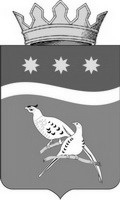 АДМИНИСТРАЦИЯ БЛАГОВЕЩЕНСКОГО РАЙОНААМУРСКОЙ ОБЛАСТИП о с т а н о в л е н и е 10.02.2021				                                                                        № 151г. БлаговещенскОб утверждении плана проведенияплановых  проверок физических лиц на 2021 годРуководствуясь статьей 72 Земельного кодекса Российской Федерации, статьей 14 Федерального закона от 06.10.2003 №131-ФЗ «Об общих принципах организации местного самоуправления в Российской Федерации», Законом Амурской области от 29.12.2014 №479-ОЗ «О порядке осуществления муниципального земельного контроля на территории Амурской области», администрация Благовещенского районап о с т а н о в л я е т:1. Утвердить план проведения плановых проверок физических лиц на 2021 год, согласно приложению.2. Опубликовать план проведения плановых проверок физических лиц на 2021 год в газете «Амурская земля и люди» и разместить на официальном сайте администрации Благовещенского района.3. Контроль за исполнением настоящего постановления оставляю за собой.Глава Благовещенского района			                                            Е.А.Седых       УТВЕРЖДЕНО                                                                                                                                                                                                                                                                                                                                          постановлением администрации                                                                                                                                                                                                                                    Благовещенского района 10.02.2021 №151                                                                                                                                                                                                                                                                                                                                                                                             План проведения плановых проверок физических лиц на 2021 год№ п/пНаименование арендатора, собственникаМестоположение земельного участка, кадастровый номер, площадьКатегория земельМесяц проверки123451Серков Евгений Сергеевич28:10:005003:183, 9136 кв.м.,Благовещенский район,Марковский с/с.Земли сельскохозяйственного назначенияМай2Ильин Николай Викторович28:10:051002:696, 8760 кв.м.,Благовещенский район,Марковский с/с.Земли населенных пунктовМай3Галушко Александр Петрович28:10:005004:111, 9999 кв.м.,Благовещенский район,Марковский с/с.Земли сельскохозяйственного назначенияМай4Швырёв Владимир Михайлович28:10:005004:113, 1017 кв.м.,Благовещенский район,Марковский с/с.Земли населенных пунктовМай5Елагина Любовь Николаевна28:10:051002:700, 1580 кв.м.,Благовещенский район,Марковский с/с.Земли населенных пунктовМай6Швецов Федор Андреевич28:10:005004:118, 4132 кв.м.,Благовещенский район,Марковский с/с.Земли населенных пунктовМай7Вершило Наталья Викторовна28:10:051002:702, 799 кв.м.,Благовещенский район,Марковский с/с.Земли населенных пунктовМай8Ефремова Яна Геннадьевна28:10:051002:701, 1017 кв.м.,Благовещенский район,Марковский с/с.Земли населенных пунктовМай9Выбрановский Иван Викторович28:10:005004:119, 9986 кв.м.,Благовещенский район,Марковский с/с.Земли сельскохозяйственного назначенияМай10Зражевская Ирина Борисовна28:10:051002:695, 6869 кв.м.,Благовещенский район,Марковский с/с.Земли населенных пунктовМай11Крымов Владимир Парфирьевич28:10:011007:73, 9985 кв.м.,Благовещенский район,Сергеевский с/с.Земли сельскохозяйственного назначенияИюнь12Ягодов Евгений Алексеевич28:10:011007:55, 994000 кв.м.,Благовещенский район,Сергеевский с/с.Земли сельскохозяйственного назначенияИюнь13Есин Виктор Валентинович 28:10:000000:3636, 2626000 кв.м.,Благовещенский район,Сергеевский с/с.Земли сельскохозяйственного назначенияИюнь14Семашко Николай Николаевич28:10:011001:40, 142000, кв.м.,Благовещенский район,Сергеевский с/с.Земли сельскохозяйственного назначенияИюнь15Мороз Надежда Ивановна,Мороз Николай Петрович.28:10:011001:22, 426000 кв.м.,Благовещенский район,Сергеевский с/с.Земли сельскохозяйственного назначенияИюнь16Тафинцев Сергей Анатольевич28:10:007004:55, 3526 кв.м.,Благовещенский район,Натальинский с/с.Земли населенных пунктовИюнь17Низовский Владимир Сергеевич,Низовская Елена Владимировна,Низовская Галина Ивановна,Низовский Валентин Владимирович,Низовская Виктория Владимировна.28:10:007001:95, 49986 кв.м.,Благовещенский район,Натальинский с/с.Земли сельскохозяйственного назначенияИюнь18Макаров Сергей Владимирович28:10:003008:38, 29909 кв.м.,Благовещенский район,Грибский с/с.Земли населенных пунктовИюнь19Макарова Елена Геннадьевна28:10:003008:39, 9871 кв.м.,Благовещенский район,Грибский с/с.Земли населенных пунктовИюнь20Нестеров Алексей Олегович28:10:032006:19, 7561 кв.м.,Благовещенский район,Грибский с/с.Земли населенных пунктовИюнь21Распутняк Роман Сергеевич28:10:003008:40, 9845 кв.м.,Благовещенский район,Грибский с/с.Земли населенных пунктовИюнь22Косицина Ольга Валерьевна28:10:032004:163, 7093 кв.м.,Благовещенский район,Грибский с/с.Земли населенных пунктовИюнь23Степанов Денис ВитальевичМолчанова Наталья Александровна28:10:091020:4, 2255 кв.м.,Благовещенский район,Новотроицкий с/с.Земли населенных пунктовИюль24Бойко Ольга Александровна28:10:092004:17, 3577 кв.м.,Благовещенский район,Новотроицкий с/с.Земли населенных пунктовИюль25Галушко Сергей Васильевич28:10:009005:472, 459269 кв.м.,28:10:009005:796, 64984 кв.м.,Благовещенский район,Новотроицкий с/с.Земли сельскохозяйственного назначенияИюль26Попов Максим Александрович28:10:009006:9, 218000 кв.м.,Благовещенский район,Новотроицкий с/с.Земли сельскохозяйственного назначенияИюль27Кириллова Любовь Артуровна28:10:009004:95, 1911 кв.м.,Благовещенский район,Новотроицкий с/с.Земли сельскохозяйственного назначенияИюль28Оганесян Грант Отарович28:10:009004:92, 100000 кв.м.,Благовещенский район,Новотроицкий с/с.Земли сельскохозяйственного назначенияИюль29Драч Геннадий Васильевич28:10:009005:805, 180340 кв.м.,Благовещенский район,Новотроицкий с/с.Земли сельскохозяйственного назначенияИюль30Тарабанов Евгений Леонидович, Тарабанов Леонид Евгеньевич,Тарабанова Елена Михайловна,Тарабанова Юлия Викторовна,Тарабанов Юрий Лернидович.28:10:008008:374, 75551 в.м.,Благовещенский район,Новопетровский с/с.Земли сельскохозяйственного назначенияСентябрь31Гладыш Алексей Владимирович,Гладыш Дарья Алексеевна,Гладыш Тамира Ивановна,Варлакова Татьяна Владимировна,Гладыш Владимир Васильевич,Гладыш Анастасия Алексеевна.28:10:000000:4960, 69999 кв.м.,Благовещенский район,Новопетровский с/с.Земли сельскохозяйственного назначенияСентябрь32Бударин Евгений Андреевич28:10:008007:86, 6966 кв.м.,Благовещенский район,Новопетровский с/с.Земли сельскохозяйственного назначенияСентябрь33Доценко Жанна Александровна28:10:008007:90, 9880 кв.м.,Благовещенский район,Новопетровский с/с.Земли сельскохозяйственного назначенияСентябрь34Соловьева Анна Геннадьевна28:10:008007:87, 19999 кв.м.,Благовещенский район,Новопетровский с/с.Земли сельскохозяйственного назначенияСентябрь35Соловьев Никита Игоревич28:10:008007:88, 10000 кв.м.,Благовещенский район,Новопетровский с/с.Земли сельскохозяйственного назначенияСентябрь36Каримжанов Рустам Равшанжонович,Абдуллаева Юлия Салаватовна,Павельчук Ольга Григорьевна,Левицкая Оксана Викторовна,Артюкова Екатерина Александровна,Чирка Наталия Ильинична.28:10:008008:442, 59964 кв.м.,Благовещенский район,Новопетровский с/с.Земли сельскохозяйственного назначенияСентябрь37Попов Роман Викторович,Попова Ольга Сергеевна,Валишевская Ирина Геннадьевна.28:10:008008:477, 29982 кв.м.,Благовещенский район,Новопетровский с/с.Земли сельскохозяйственного назначенияСентябрь